Труд-целесообразная, сознательная деятельность человека, направленная на удовлетворение потребностей индивида и общества.В процессе труда формируются жизненно необходимые качества личности, такие как выносливость, терпение, способность доводить начатое до конца, преодолевать трудности и добиваться успеха. И дело не только в труде как таковом. Если научить ребенка не механически воспроизводить какие-то действия, а работать сознательно, труд побуждает его проявить инициативу, смекалку, изобретательность – все то, что относится к категории творческих возможностей личности. На первый взгляд простое поручение, допустим, починить какую-то свою игрушку, приводит ребенка к активному поиску как это сделать. Он задумывается, задает вопросы, пробует, экспериментирует. При этом активно работает его мысль, развиваются воображение, память, внимание.Таким образом, подчеркивая неоценимое значение труда для всестороннего развития личности ребенка, предлагаю вашему вниманию, следующие рекомендации по трудовому воспитанию в семье.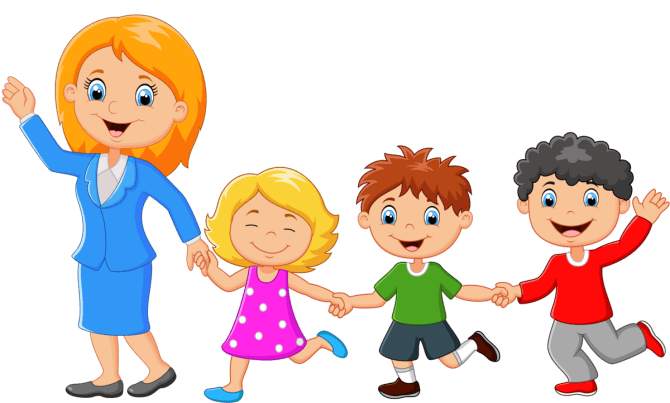 МБДОУ ДС «Солнышко»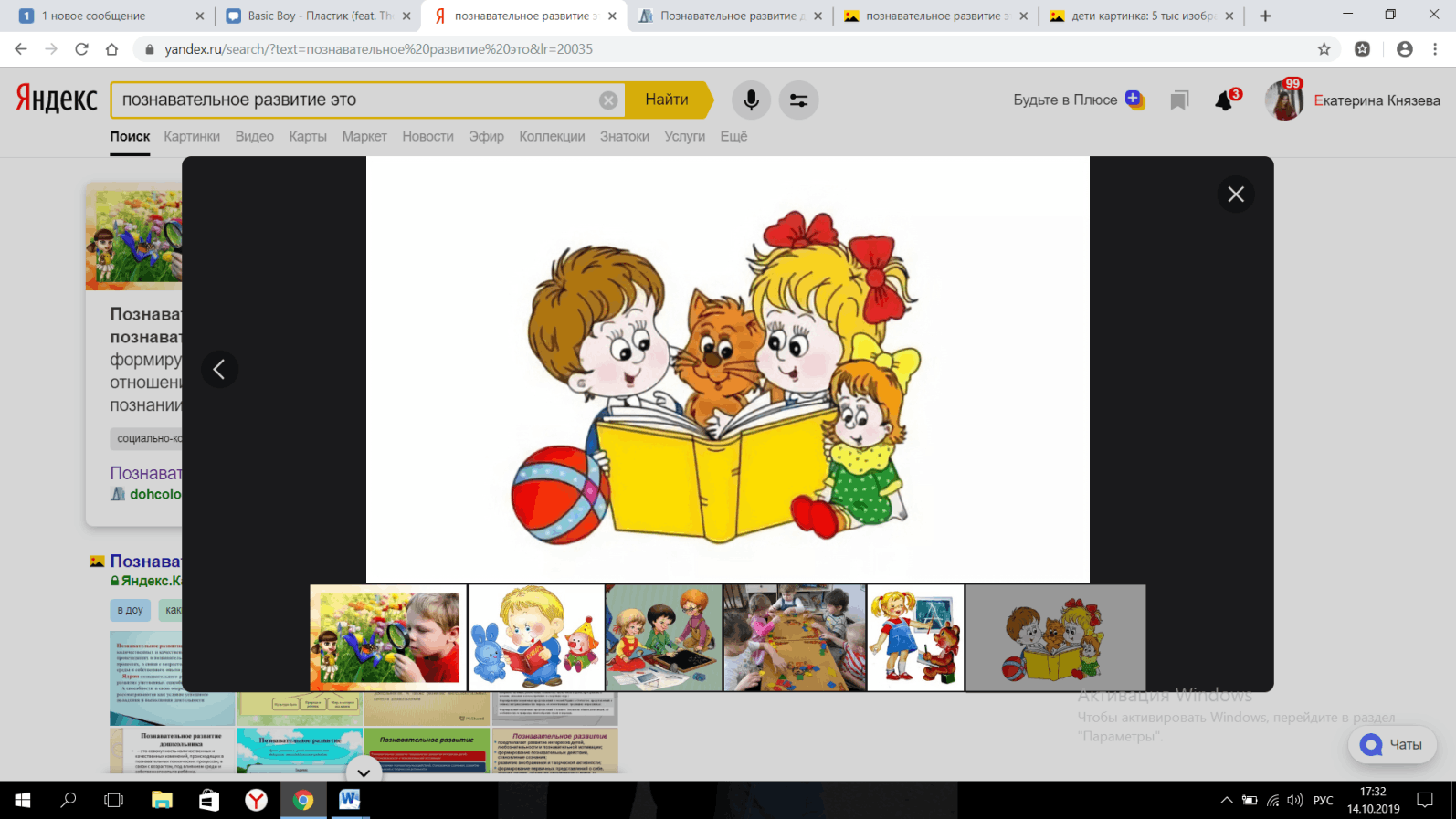 Составила:Елистратова С.В.2021 годРекомендации по трудовому воспитанию в семье.1. Отношение ребенка к труду в наибольшей степени зависит от родителей, от их личного примера. Поэтому сами родители должны браться за любую работу с желанием, старанием и ответственностью, являясь для детей хорошим примером. 2. Приучать ребенка к труду необходимо как можно раньше, начиная с элементарной уборки игрушек. Детям не очень нравится такое занятие, поэтому лучше делать это в первое время вместе.  3. Чем старше становится ребенок, тем более возрастает его потребность делать что-либо самостоятельно. Многие хотят самостоятельно застелить постель, одеться, мыть посуду или постирать свою одежду. Поощряйте любое проявление самостоятельности и желание помочь взрослым. 4. После любого, пусть даже не значительного поручения, не забывайте хвалить ребенка, и подчеркивать его неоценимый вклад в общее дело. Выполняя те или иные трудовые задания, он должен видеть результат, осознавать его, и естественно получать за это вознаграждения. 5. Не стоит забывать, что если ребенок будет выполнять поручения «по указке», без радости – это не принесет положительного результата. Главное научить его радоваться труду так, как чему-нибудь    приятному. 6. Со временем желательно чтобы у ребенка появились каждодневные обязанности по дому. Например, кормить рыбок, поливать цветы, мыть ботинки и т. д. 7. Все трудовые поручения следует давать, объясняя, что, зачем, и почему делается. Ведь если ребенок не будет знать, зачем ему выполнять те или иные задания и какой результат должен быть, достигнут, у него не сформируется представление о необходимости этих действий.  8. По мере усложнения трудовых поручений следует всегда объяснять и показывать, как добиться лучших результатов. Ведь элементарное умение выжимать тряпку – не дается само по себе, ему нужно учить и научаться! Не забывайте, что все мы люди разные, и поэтому одному достаточно объяснить, а другому нужно показать и не один раз.9. Нужно добиваться, чтобы ребёнок выполнил работу до конца, и проверять её качество. Никогда не доделывайте за ребенка начатое им дело, иначе со временем он начнет уклоняться от выполнения трудовых поручений, зная, что это всегда могут сделать взрослые.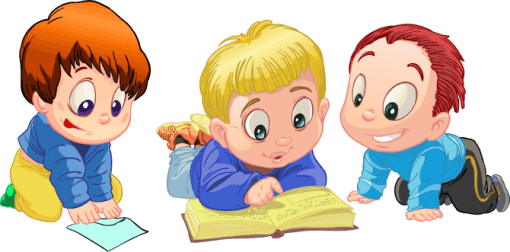 Советы родителям:1. Будьте последовательны в своих требованиях.2. Учитывайте индивидуальные и возрастные особенности своих детей.3. Прежде чем поручить что-либо ребенку, покажите образец правильного выполнения поручения, научите этому своего сына и дочь, несколько раз выполните поручение совместными усилиями.4. Не забывайте об игровых моментах в трудовом воспитании детей.5. Учите ребенка уважать труд других людей, бережно относится к результатам их трудовой деятельности. Рассказывайте детям о своей работе, своих друзей.6. Тактично оценивайте результаты труда ребенка.